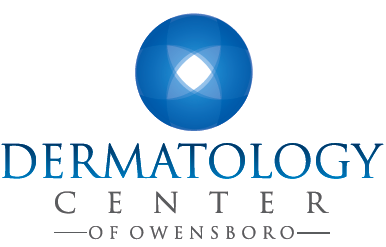 Dr. Cassey Vessels and Dr. Ben Vessels2200 E Parrish Ave, Building E Suite 205, Owensboro, KY 42303Phone: (270) 663-1078Fax: (270) 663-1079AUTHORIZATION FOR RELEASE OF PROTECTED HEALTH INFORMATIONComplete all sections of this Authorization as appropriate to your request.Patient Name: ___________________________________________   Date of Birth: _________________Address: _____________________________________________________________________________                                      (Street address)               _________________________________________________________    Phone: _____________                  (City)                                  (State)                              (Zip)I hereby authorize Dermatology Center of Owensboro to take the following action:ACTION REQUESTED:Provide a copy of my Protected Health Information to meRelease a copy of my Protected Health Information to (see below)Obtain a copy of my Protected Health Information from (see below)__________________________________________________________________________________________   (Name of other person or Entity)                                             		   _________________________________________________________________________________      (Street Address)  _________________________________________________________________________________     (City)                                       			 (State)                              (Zip)WHAT:For this authorization, “My Health Information” means (check one or more):My Complete Medical Record       Pathology Reports             Lab ResultsRecent office visit notes            Insurance Information        Other________I understand that:I have the right to revoke this authorization, in writing, at any time.  If this consent is cancelled, information may have been released prior to the cancellation, and that action would not be considered a breach of confidentiality.Once information is disclosed, it may no longer be protected by federal or state privacy laws and could be re-disclosed by the person(s) receiving it.This authorization is valid for one year from date signed, unless I revoke/withdraw this Authorization or unless an earlier date is specified here_________________.Signature of Patient: _____________________________________________ Date: _____________If you are not the patient signing but are signing on behalf of the patient, please complete below:Signature of Representative: _______________________________________ Date: ______________Please specify relationship to patient: ___________________________________________________